											      ПРОЄКТ № 15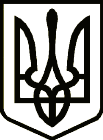 УкраїнаНОВГОРОД – СІВЕРСЬКА МІСЬКА РАДАЧЕРНІГІВСЬКОЇ ОБЛАСТІ(шістнадцята сесія VIІI скликання)РІШЕННЯ       січня 2022 року                                                                                           № Про придбання у комунальну власність нежитлового нерухомого майнаРозглянувши лист  Публічного акціонерного товариства «Національна акціонерна страхова компанія «ОРАНТА» (далі - ПАТ «НАСК  «ОРАНТА») від 24.01.2022 №01-01-07/577, звіти про  оцінку майна   та враховуючи  рішення  14-ої сесії  VІІІ скликання Новгород-Сіверської міської ради   від 03.12.2021 №441  «Про прийняття пропозиції  придбання нерухомого майна», відповідно до норм Господарського кодексу України, Цивільного кодексу України, Бюджетного кодексу України, Закону України «Про оцінку майна, майнових прав та професійну оціночну діяльність в Україні», керуючись ст. ст. 26, 60 Закону України «Про місцеве самоврядування в Україні», міська рада ВИРІШИЛА: 1. Придбати  в комунальну власність Новгород-Сіверської міської територіальної громади об’єкти нежитлового нерухомого майна, які перебувають в колективній власності ПАТ «НАСК  «ОРАНТА» на умовах розстрочки платежу на 6 місяців, які знаходяться за адресою: вулиця  Князя Ігоря, будинок 32 а, місто Новгород-Сіверський, Чернігівська область: 1) 23/100 частки нежитлового приміщення в адміністративній будівлі на першому поверсі загальною площею 178,1 кв.м., (свідоцтво на право власності на нерухоме  майно серії САА №928106 від 24.09.2003), за  ринковою вартістю 650000,00 грн, яка визначена  за результатами проведеної оцінки вартості майна   станом на 19.01.2022;2) 17/50  частки гаража загальною площею 20,91 кв.м. (свідоцтво на право власності на нерухоме  майно серії САА №928105  від 24.09.2003) ), за  ринковою вартістю 85000,00 грн, яка визначена  за результатами проведеної оцінки вартості майна  станом на 19.01.2022;2. Доручити  відділу інвестицій та комунального майна міської ради узгодити з ПАТ «НАСК «ОРАНТА» проєкт договору  купівлі-продажу  нежитлового нерухомого майна вказаного в п.1 цього рішення  та подати  міській  раді на розгляд  і затвердження. 3. Уповноважити секретаря міської ради  Лакозу Ю.В. підписати договір купівлі-продажу  та необхідні документи, пов’язані з придбанням нежитлового нерухомого майна,  вказаного в п.1 цього рішення.4. Фінансовому управлінню міської ради передбачити  у бюджеті Новгород-Сіверської міської територіальної громади на 2022 рік кошти на придбання нежитлового нерухомого майна вказаного в п.1 цього рішення та на витрати пов’язані  з нотаріальним посвідченням вказаного договору купівлі-продажу.5. Відділу бухгалтерського обліку, планування та звітності Новгород-Сіверської міської ради  сплатити  обов’язкові платежі, пов’язані                         з нотаріальним посвідченням вказаного договору купівлі-продажу та платежі, пов’язані з його виконанням.6. Контроль за виконанням рішення покласти на постійну комісію міської ради з питань планування, бюджету та комунальної власності.Міський голова                                                                 	Л. ТкаченкоПроєкт рішення підготував:Головний спеціаліст відділуінвестицій та комунального майна міської ради				  				В. Жеребицький ПОГОДЖЕНО: Заступник міського головиз питань діяльності виконавчих органів міської ради		                                                   С. ЙожиковКеруючий справами виконавчого комітету міської ради 							С. ПоливодаНачальник юридичного відділу міської ради							          М. ШахуновСекретар міської ради							Ю. ЛакозаНадіслати:- відділ інвестицій та комунального майна міської ради -1 прим.